Ερωτηματολόγιο  Partageons nos valeurs dans l’effort Ιούνιος 2016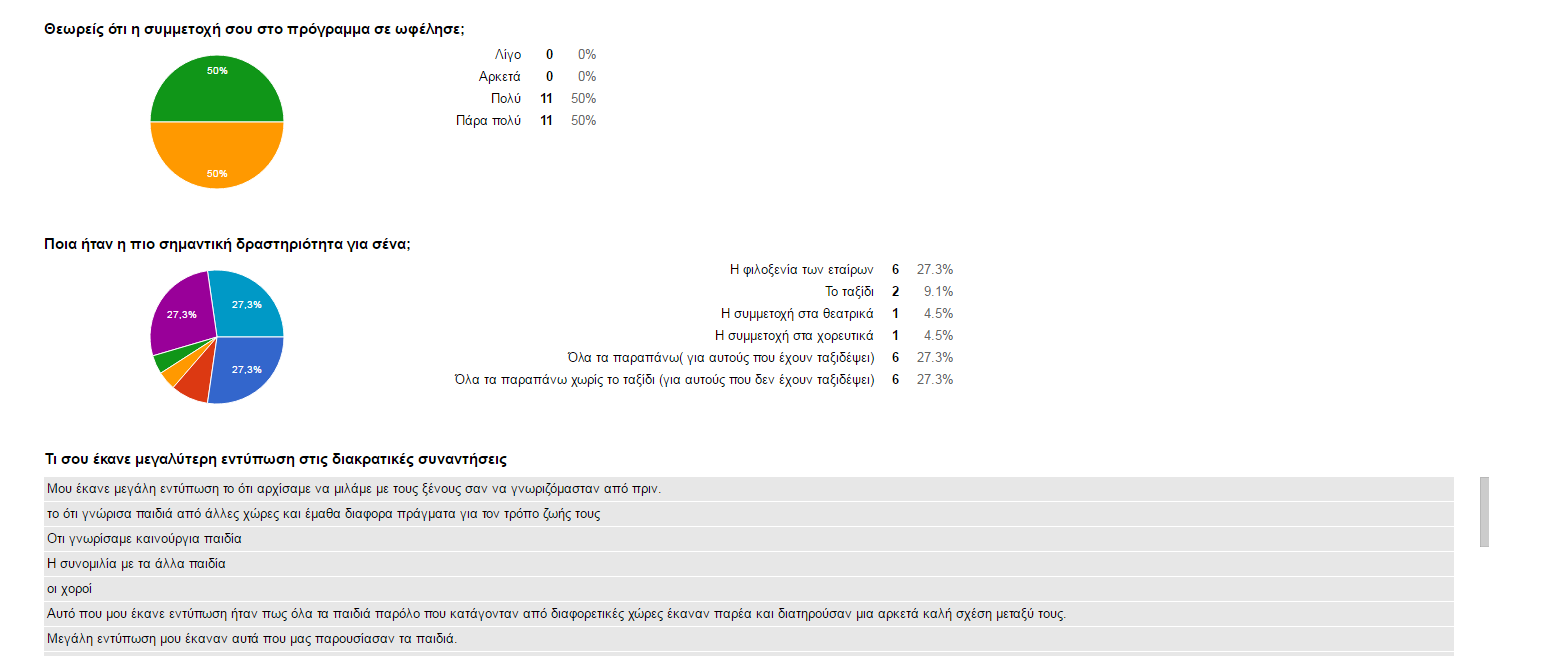 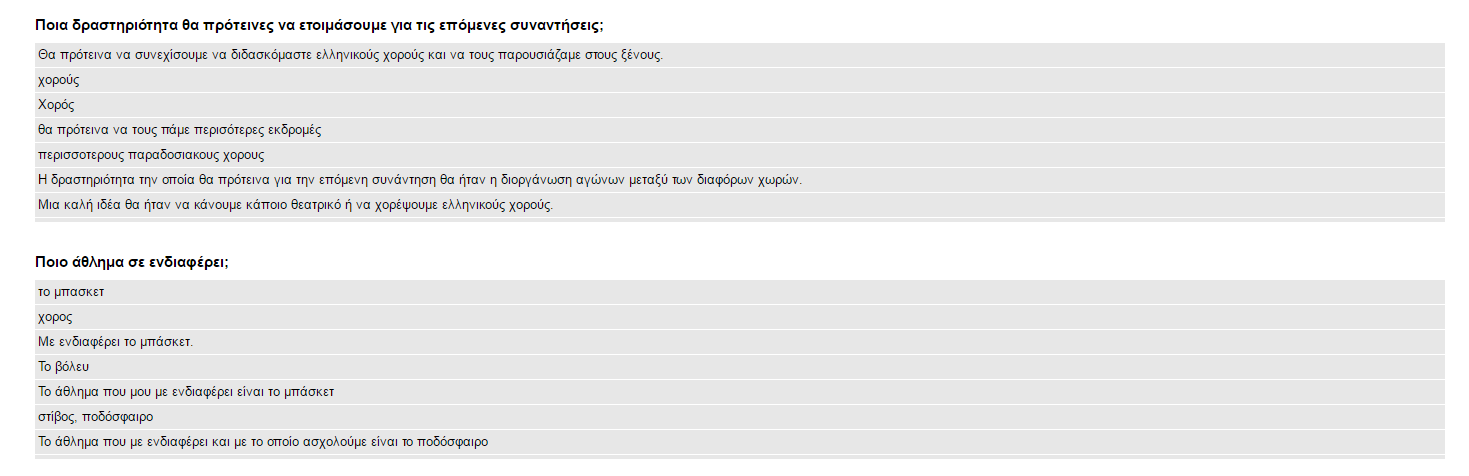 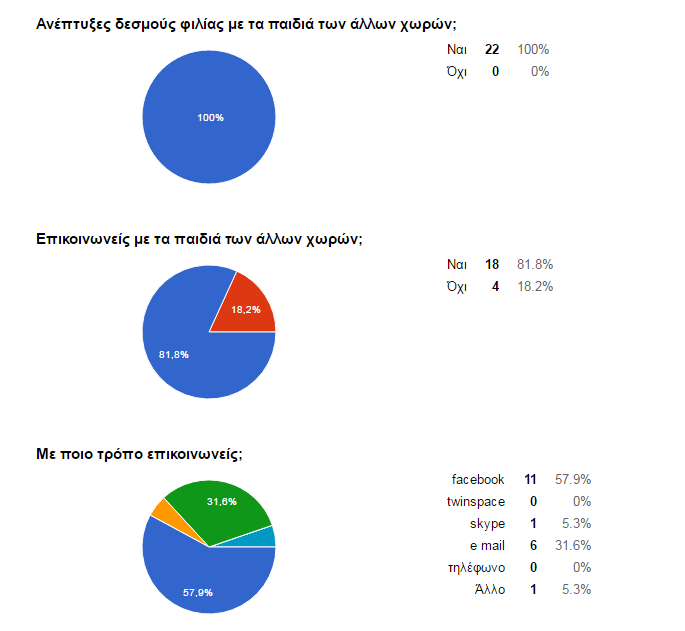 